									Name									Date									PeriodDensity Lab  1. Measure the mass of each object using a scale. Your answer will be in grams (g).2. Find the volume of each object using the metric ruler and the equation: volume equals length x width x height (v = l x w x h) or by using the water displacement method. Your answer will be in cm33. Calculate the density of each object by dividing the mass by the volume. (Use the equation shown below- you can use the margin or back side for your work.)4. Record the data below.  Don’t forget the UNITS!!!Extra Credit- Explain why some items float and others sink when measuring their volumes in a beaker or graduated cylinder. (Hint- think about densities.)Station 1    Empty BoxMass____________L______W______  H______Volume of object_________Density ____________*How much food could you put in this box?  _________Station 2    Plastic knifeMass____________Final Volume___________Initial Volume ___________Volume of object__________Density__________*If a plastic spoon has a density of    g/mL is it cheaper to make the spoon or knife?Station 3    Filled BoxMass____________L______W______ H______Volume of object___________Density ___________*How much density would an empty box be if the contents are          cm3? ________Station 4    PencilMass____________Final Volume___________Initial Volume ___________Volume of object____________Density___________*If the pencil’s graphite has a density of 0.19 g/mL what can you say about the density of the wood, eraser, and tin clasp? ___________Station 5    Popsicle stick(DOUBLE STATION)Whole Mass___________Final Volume___________Initial Volume __________Whole Volume____________Whole Density ___________*break the stick in halfPart 1 mass ___________Part 2 mass ___________Total mass (add) __________Part 1volume __________Part 2 volume __________Total volume (add)_________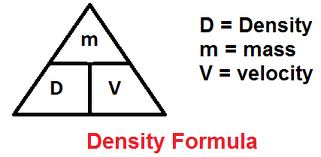 